Texas State Round Rock Campus Location and Parking InformationTours of the building and “Beyond the Diagnosis” art show will begin in the first floor lobby at 5:30. The CCU presentation will begin at 6:30 in room 124. Parking OptionsPark in the Pay-to-Park lot (in black on the map) across from the Nursing Building. If you park in this lot we can sell you a parking voucher for $2, please bring cash. Walk across the mall to Willow Hall. Park in the purple “Perimeter” lot behind Willow Hall. Purchase a parking voucher from the Pay-to-Park machine in the lot. This will cost you $5 and you can use a credit card. 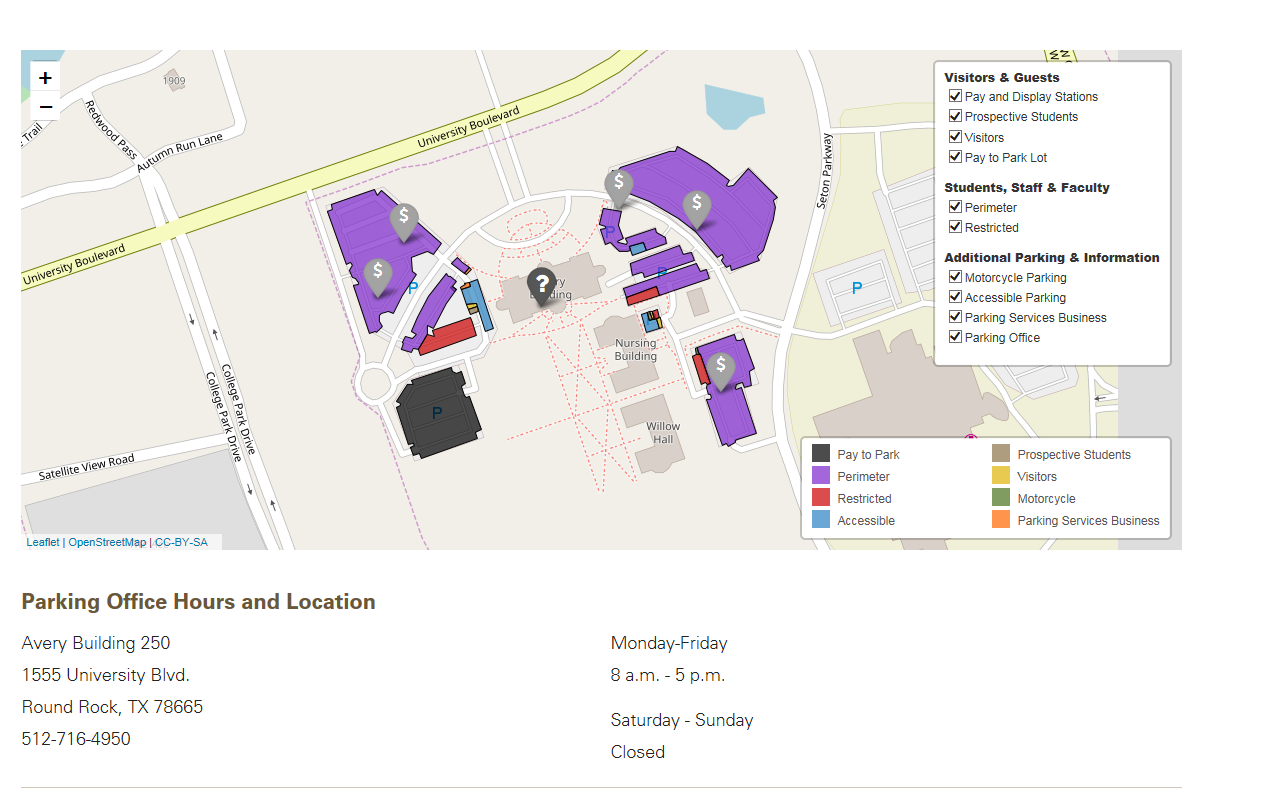 From SOUTH and CENTRAL AUSTIN using I-35:Start out going NORTH on I-35.Take EXIT #256 - SH 1431/University Blvd.Turn RIGHT (East) onto University Blvd.Keep STRAIGHT for about 2 miles.Texas State University, 1555 UNIVERSITY BLVD. will be on RIGHT SIDE. If you are parking in the Pay-to-Park lot ($2) turn into the main entrance. If you are paying to park in the lot behind Willow Hall, 200 Bobcat Way, ($5) turn right onto Seton Parkway and then right onto the campus.   From NORTH of ROUND ROCK area using I-35:Start out going SOUTH on I-35.Take EXIT #256 - SH 1431/University Blvd.Turn LEFT (East) onto University Blvd.Keep STRAIGHT for about 2 miles.Texas State University, 1555 UNIVERSITY BLVD. will be on RIGHT SIDE. If you are parking in the Pay-to-Park lot ($2) turn into the main entrance. If you are paying to park in the lot behind Willow Hall, 200 Bobcat Way, ($5) turn right onto Seton Parkway and then right onto the campus.   From Austin and I-35 using TX-130-Toll NOn I-35 N go toward US-290 ETake exit #238B/HOUSTON onto US-290 E go 6.61 miTake the WACO exit onto TX-130-TOLL N (Toll applies) go 18 miTake exit #419/CHANDLER RD (Toll applies)Turn LEFT onto CHANDLER RD Continue on CHANDLER RD go 3.92 mi (CHANDLER RD BECOMES UNIVERSITY BLVD after the FM 1460 intersection)If you are parking in the Pay-to-Park lot ($2) turn LEFT into the main entrance. If you are paying to park in the lot behind Willow Hall, 200 Bobcat Way, ($5) turn LEFT onto Seton Parkway and then right onto the campus.  